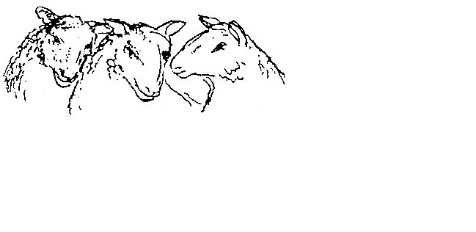 SJÆLLANDSKE FÅREAVLEREHej alleHermed indkaldelse til bestyrelsesmøde torsdag den 5. oktober 2017 klokken 18,30 hos Camilla Virkelyst 16, 4250 Fuglebjerg, mobil 51317939 hvis der meldes afbud.                                 DAGSORDEN REFERATGennemgang af referat fra sidste bestyrelsesmøde Ingen kommentarer - så referatet er godkendtNyt fra formandenParasit kursus med Inga gik rigtig godt. Inga vil gerne lave flere kurser. Mange nye deltagere. Der er skrevet til Richard om de sidste 47 pinde til grinderne, men der er ikke kommet nogle tilbagemelding fra ham.Fællesorganisationen - Mail fra Christian Svendsen fremsendt til Mogens Nyquist. Der indkaldes til møde d 29 okt. i Fangel. Indholdet er mailen er meget præget af mangel på initiativ og lyst til at forsætte med fællesorganisationen som den ser ud nu. Det virker med stor sandsynlighed som om, at Fællesorganisationen skal igennem endnu en reorganisering. Gennemgang af regnskabRegnskabet er fremlagt og gennemgået.Maedi svar ved MogensMail fra Lars Ole Andresen hvor han forklare det tekniske bag den nye Maedi prøve - Det der er problemet er at der er ikke ændret i måden man tester, men selve testen er lavet om uden at de deltagende parter (avlere som frivilligt deltager i Maedi-programmet) er blevet informeret om at selve testen er ændret. Vi arbejder videre sagen.Bordet rundtVi arbejder på at der vil være mulighed for medlemmerne kan få testet ormprøver ved de arrangementer som foreningen afholder fx Fåredage.Bregentved - Anne Bjørklund fortsætter gerne som toveholde - vi kan få det som vi vil have det. Vi skal dog lave mere reklame for at udstille på Bregentved som fåreavler.Tema dag -der er interesse for at vi holder en dag (Camilla arbejder videre på dagen)Julemarkede i Remisen - det er lagt på hjemmesiden hvem man skal kontakte.Vejledere - mikroskoper skal stå ved dem, der ønsker at bruge dem. Så de skal måske omplaceres til vejledere, der gerne vil tage prøver.Inga vil gerne afholde kursus i obduktion af får. Det skal være i foråret inden læmmesæsonen. Udstillerkursus i foråret (inden dyrene skal udvælges)Orientering om transport af dyr - vi arbejder på at få et møde i stand.Dato for næste bestyrelsesmøde.Næste bestyrelsesmøde er torsdag d 7 dec kl 18.30 hos Erik. Pilehaven 6, 4050 Skibby - afbud tlf 5360 4450EventueltRef. CamillaHilsenMogens61784743